ΠΑΝΕΠΙΣΤΗΜΙΟ ΠΕΛΟΠΟΝΝΗΣΟΥ                                                 			ΑΔΑ:6Θ5Ω469Β7Δ-2ΒΠΠΡΥΤΑΝΕΙΑ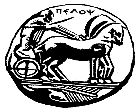 ΔΙΕΥΘΥΝΣΗ ΑΝΘΡΩΠΙΝΟΥ ΔΥΝΑΜΙΚΟΥ ΤΜΗΜΑ ΜΕΛΩΝ ΛΟΙΠΟΥ ΔΙΔΑΚΤΙΚΟΥ ΚΑΙ ΕΡΓΑΣΤΗΡΙΑΚΟΥ ΠΡΟΣΩΠΙΚΟΥΕρυθρού Σταυρού 28 & Καρυωτάκη, 22100 Τρίπολη                                                                    Τηλ.: 2710-372113, 2710-372147, 2710-372127Πληρ. : Γεωργία Κομποχόλη, Ελένη-Γεωργία Ταλαγάνη, Βασιλική ΑγγελοπούλουΠΡΟΣΚΛΗΣΗ ΕΚΔΗΛΩΣΗΣ ΕΝΔΙΑΦΕΡΟΝΤΟΣ  ΓΙΑ ΤΗΝ ΠΡΟΣΛΗΨΗ ΔΙΔΑΣΚΟΝΤΩΝ ΣΎΜΦΩΝΑ ΜΕ ΤΟ  Π.Δ. 407/80  ΣΤΟ ΤΜΗΜΑ ΕΠΙΣΤΗΜΗΣ, ΔΙΑΤΡΟΦΗΣ ΚΑΙ ΔΙΑΙΤΟΛΟΓΙΑΣ ΤΟΥ ΠΑΝΕΠΙΣΤΗΜΙΟΥ ΠΕΛΟΠΟΝΝΗΣΟΥ  ΓΙΑ ΤΟ ΑΚΑΔΗΜΑΪΚΟ ΕΤΟΣ 2022-2023Το Πανεπιστήμιο Πελοποννήσου σύμφωνα με την υπ’ αριθ. 16/23-06-2022 απόφαση της Προσωρινής Συνέλευσης του Τμήματος Επιστήμης, Διατροφής και Διαιτολογίας της Σχολής Επιστημών Υγείας του Πανεπιστημίου Πελοποννήσου και λαμβάνοντας υπόψη τις διατάξεις του Π.∆. 407/1980, άρθρο 5, του Ν.1566/1985, άρθρο 79, παρ. 6, περ. ιδ΄, του  Ν.4009/2011, άρθρο 80, παρ. 6 και του Ν. 4386, άρθρο 28, παρ.3 και 4, προκηρύσσει την πλήρωση θέσεων διδακτικού και εκπαιδευτικού προσωπικού με σχέση εργασίας ιδιωτικού δικαίου ορισμένου χρόνου, προκειμένου να καλύψει εκπαιδευτικές ανάγκες του Τμήματος Επιστήμης, Διατροφής και Διαιτολογίας της Σχολής Επιστημών Υγείας του Πανεπιστημίου Πελοποννήσου, που εδρεύει στην Καλαμάτα, για το ακαδημαϊκό έτος 2022-2023 και για την διδασκαλία των κάτωθι γνωστικών αντικειμένων:Η πρόσληψη των υποψηφίων που θα επιλεγούν τελεί υπό την αίρεση ότι το Υπουργείο Παιδείας και Θρησκευμάτων θα εγκρίνει την πρόσληψη διδασκόντων με το Π.Δ. 407/80 για τη διδασκαλία των αντίστοιχων γνωστικών αντικειμένων και θα διαθέσει στο Πανεπιστήμιο Πελοποννήσου τις απαιτούμενες πιστώσεις.Οι επιλεγέντες θα προσληφθούν στην βαθμίδα του Λέκτορα ή του Επίκουρου Καθηγητή, ανάλογα με τις διαθέσιμες πιστώσεις.Καλούνται οι ενδιαφερόμενοι που διαθέτουν τα νόμιμα προσόντα να καταθέσουν  τα παρακάτω δικαιολογητικά: 1)Τυποποιημένη αίτηση (το έντυπο είναι διαθέσιμο στην ιστοσελίδα του     Πανεπιστημίου: www.uop.gr /Ανακοινώσεις/Θέσεις Εργασίας).2)Βιογραφικό σημείωμα (σε ηλεκτρονική και έντυπη μορφή).3)Αντίγραφα ερευνητικών εργασιών (σε ηλεκτρονική μορφή).4)Αντίγραφα των τίτλων σπουδών (ΔΙΚΑΤΣΑ/ΔΟΑΤΑΠ όπου απαιτείται).5)Αναλυτικό υπόμνημα για το επιστημονικό έργο (σε ηλεκτρονική μορφή). Οι αιτήσεις και τα απαιτούμενα δικαιολογητικά θα αποστέλλονται από 15/09/2022 έως και 23/09/2022 στη Γραμματεία του Τμήματος Επιστήμης, Διατροφής και Διαιτολογίας (Αντικάλαμος, ΤΚ 24100, Καλαμάτα). Αρμόδια υπάλληλος: κα. Ζησιμοπούλου Ελένη (τηλ.27210-45126, 10.00 -13.00).  Τρίπολη 12 Σεπτεμβρίου 2022Ο Πρύτανης  του Πανεπιστημίου ΠελοποννήσουΚαθηγητής   Αθανάσιος Κ. Κατσής ΓΝΩΣΤΙΚΑ ΑΝΤΙΚΕΙΜΕΝΑΧΕΙΜΕΡΙΝΟ ΕΞΑΜΗΝΟ1.ΠΛΗΡΟΦΟΡΙΚΗ2.                                                                                 ΒΙΟΧΗΜΕΙΑ ΙΙ3.ΠΑΘΟΦΥΣΙΟΛΟΓΙΑ Ι4.ΔΙΑΤΡΟΦΗ ΣΤΑ ΣΤΑΔΙΑ ΤΗΣ ΖΩΗΣ5.ΨΥΧΟΛΟΓΙΑ ΤΗΣ ΥΓΕΙΑΣ6.ΑΛΛΗΛΕΠΙΔΡΑΣΕΙΣ ΦΑΡΜΑΚΩΝ ΚΑΙ ΤΡΟΦΙΜΩΝ7.ΜΕΘΟΔΟΛΟΓΙΑ ΔΙΑΤΡΟΦΙΚΗΣ ΕΡΕΥΝΑΣ8.ΔΙΔΑΚΤΙΚΗΕΑΡΙΝΟ ΕΞΑΜΗΝΟ1.ΒΙΟΧΗΜΕΙΑ Ι2.ΠΑΘΟΦΥΣΙΟΛΟΓΙΑ ΙΙ3.ΒΑΣΙΚΕΣ ΑΡΧΕΣ ΚΛΙΝΙΚΗΣ ΔΙΑΤΡΟΦΗΣ4.ΜΟΡΙΑΚΗ ΒΙΟΛΟΓΙΑ ΚΑΙ ΓΕΝΕΤΙΚΗ5.ΦΑΡΜΑΚΟΛΟΓΙΑ6.ΑΘΛΗΤΙΚΗ ΔΙΑΤΡΟΦΗ7.ΒΙΟΣΤΑΤΙΣΤΙΚΗ8.ΤΟΞΙΚΟΛΟΓΙΑ9.ΤΕΧΝΗΤΗ ΔΙΑΤΡΟΦΗ